Proiect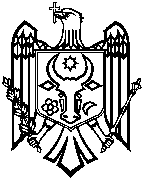 GUVERNUL REPUBLICII MOLDOVAH O T Ă R Â R E nr.__din_______________________ChișinăuPentru modificarea Hotărârii Guvernului nr.246/2010 cu privire la modul de aplicare a facilităților fiscale și vamale aferente realizării proiectelor de asistență tehnică şi investițională în derulare, care cad sub incidența tratatelor internaționale la care Republica Moldova este parte”Guvernul HOTĂRĂȘTE:Hotărârea Guvernului nr.246/2010 cu privire la modul de aplicare a facilităţilor fiscale şi vamale aferente realizării proiectelor de asistenţă tehnică şi investiţională în derulare, care cad sub incidenţa tratatelor internaţionale la care Republica Moldova este parte (Monitorul Oficial al Republicii Moldova, 2010, nr.52-53, art.308), se modifică după cum urmează:în anexa nr.1:Capitolul XXX,poziția 201 se exclude;capitolul XXXII, se completează cu poziția 293124, cu următorul cuprins:La anexa nr.2:Se completează cu pozițiile 49-53, cu următorul cuprins:Prezenta hotărâre intră în vigoare la data publicării în Monitorul Oficial al Republicii Moldova. Prim-ministru							Maia SANDUContrasemnează:Ministrul Finanțelor							Natalia GavrilițaNr. d/o Numărul de înregistrareDenumirea proiectuluiInstituțiile implementatoareBeneficiariiBaza legală293124.8721152512391Sprijin pentru realizarea procesului de descoperire antreprenorială (EDP) în MoldovaInstitutul de Dezvoltare a Societății InformaționaleMinisterul Educației, Culturii și CercetăriiAcordul-cadru dintre Guvernul Republicii Moldova şi Comisia Comunităţilor Europene privind asistenţa externă, semnat la Bruxelles la 11 mai 2006, ratificat prin Legea nr.426-XVI din 27 decembrie 2006 și intrat în vigoare la 11 iunie 2012Nr.d/oDоnator/proiect/instituția-beneficiarăBaza legalăComponentelescutite49.Consiliul Raional StrășeniConsiliul Raional CălărașiProiectul „Îmbunătățirea infrastructurii de apă în Moldova Centrală”ID AMP: 8721166512434Acordul de finanțare și proiect între Institutul de Credit pentru Reconstrucție (KfW), Republica Moldova (Ministerul Finanțelor) și ADR Centru privind proiectul „ Îmbunătățirea infrastructurii de apă în Moldova Centrală” în valoare de 15 mil. Euro, semnat la 27.05.2019Integral50.Ministerul Afacerilor InterneProiectul „Cooperarea regională pentru Prevenirea și Combaterea Criminalității Transfrontaliere România-Moldova”ID AMP: 8721147812511Contract de grant în cadrul Programului Operațional Comun România–Republica Moldova 2014-2020 nr.84682, semnat la 27.06.2019Integral51.Ministerul Afacerilor Interne Proiectul „Infrastructura de comunicații”ID AMP :8721147812514Contract de grant în cadrul Programului Operațional Comun România–Republica Moldova 2014-2020 nr.87467, semnat la 27.06.2019Integral52.Ministerul Sănătății, Muncii și Protecției SocialeInspectoratul General pentru Situații de UrgențăInstituția Medico-Sanitară Publică Institutul de Medicină UrgentăProiectul „Zona de cooperare Transfrontalieră România –Moldova o zonă mai sigură prin îmbunătățirea infrastructurii de operare a Serviciului Mobil de Urgență, Reanimare și Descarcerare (SMURD), creșterea nivelului de pregătire și menținerea capacității personalului de intervenție în situații de urgență (SMURD-2)”ID AMP: 8721147812515Contract de grant în cadrul Programului Operațional Comun România–Republica Moldova 2014-2020 nr.84985, semnat la 27.06.2019Integral53.Serviciul Vamal Proiectul „Reabilitarea și modernizarea birourilor vamale de frontieră de la granița România-Moldova, respectiv posturile vamale Albița-Leușeni, Sculeni-Sculeni și Giurgiulești-Giurgiulești”ID AMP:8721165712484Contract de grant în cadrul Programului Operațional Comun România–Republica Moldova 2014-2020 nr.81701, semnat la 27.06.2019Integral